Occurrence of Gastro-intestinal Parasitic Infection at    Bera Upazilla, Pabna, Bangladesh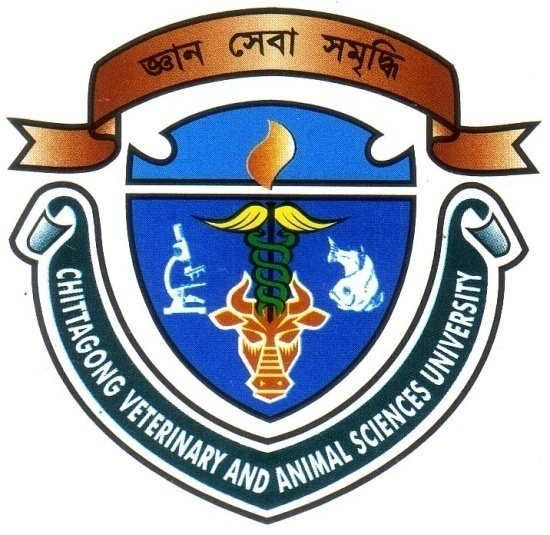 A Clinical Report Submitted byExamination Roll: 10/40Reg. No: 518Internship ID: C-29Session: 2009-2010This Clinical Report is Submitted for Fulfillment of the Degree of Doctor of Veterinary Medicine (DVM)CHITTAGONG VETERINARY AND ANIMAL SCIENCES UNIVERSITYKHULSHI, CHITTAGONG.SEPTEMBER 2015Occurrence of Gastro-intestinal Parasitic Infection at Bera Upazilla, Pabna, Bangladesh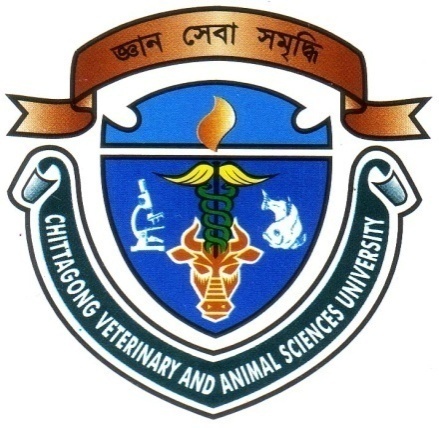   A Clinical Report is submitted as per approvedStyle and ContentCHITTAGONG VETERINARY AND ANIMAL SCIENCES UNIVERSITY      KHULSHI, CHITTAGONGSEPTEMBER 2015----------------------------------Signature of AuthorMd.Rakibul HasanRoll No. :10/40Reg. No. : 518ID No. : C-29Session :2009-2010   ------------------------------------Signature of  supervisorDr. Mohammad Alamgir Hossain ProfessorDept. Pathology and ParasitologyChittagong Veterinary & Animal Sciences University.